Dear Friend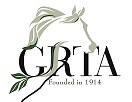 	The GRTA is a qualified 501(3)(c) organization, supported entirely by its membership and generous contributors like you, who recognize the importance of conserving our natural heritage of open space, historic trails and the tradition of horseback riding for future generations.	It is your loyal support which makes it possible for us to preserve these irreplaceable assets. Through your generosity, this tradition will continue. Thank you for your support.
                                                                                                                                  Vicky Skouras, Membership DirectorMembership can also be submitted online at www.thegrta.org or you can complete this registration form and mail with a check or your credit card information to : GRTA, PO Box 1403, Greenwich, Ct 06830Membership RegistrationFirst Name________________________________________________ Last Name____________________________________________________Date___________Email Address_________________________________________________________________________________________Phone___________________________Mailing Address_________________________________________________________________City__________________________State_____ Zip_____________Check Enclosed ____; Master Card____; Visa____; Amer Express____;Name on Card:________________________________________________________Card #__________________________________Exp Date_______ Sec Code___Signatiure__________________________________________________________________________________________Amount______________Membership Type                 ___Social                                              $50                                                                  ___Equestrian Center                $350                 ___Young Equestrian (under 12)     $75                                                                  ___Patron of the Trails              $500                 ___Individual Rider                            $200                                                                ___Individual Life Member       $3,500                 ___Trail Preservationist Family        $300                                                                ___Family Life Member (2)       $5,000*** New Endowment Fund for Nichols Preserve ***Please contribute to the future of open space preservation by helping to support the beautiful GRTA Nichols Preserve with its meadows, pathways, ponds, woods, bee hives and butterflies. Open to the public, all are welcome to come and enjoy the serenity by walking, cross-country skiing, horseback riding, running or leashed dog walking.  
Ask your tax advisor about a stock donation. To contribute online, use the DONATE button on the Contact Us page and be sure to write a note that states it’s for the Nichols Endowment Fund.I wish to contribute $_____________to the Nichols Preserve Endowment Fund. Membership Information             ____I wish to volunteer; ____I am a new member; ____I am a rider; ____I am a non-rider; ____I have a GRTA trail on my property.A HUGE THANK YOU TO OUR LAND OWNERS !